from the desk of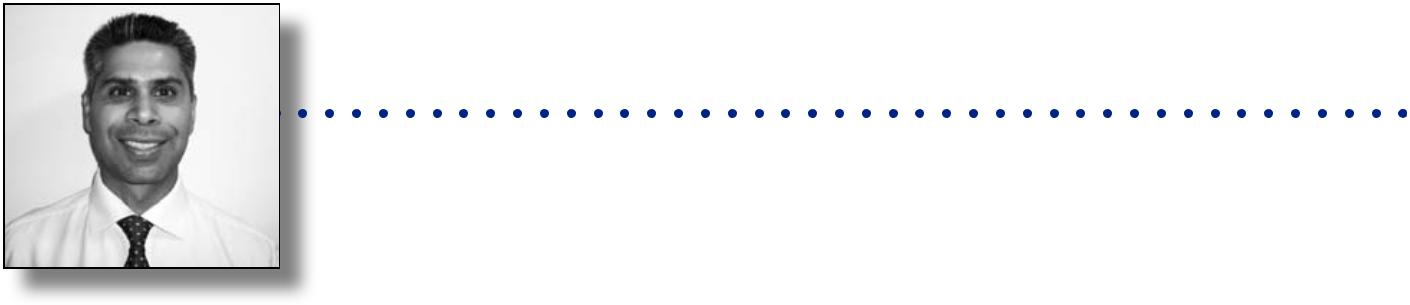 Dalip S. MahalEnd your probate hassles in 4 weeks!www.AceProbateLiquidators.com1-888-354-5419Are you fed up with probate?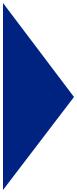 “I can buy the house, furniture, cars, everything ...and PAY YOU CASH within the next 4 weeks.”Dear <firstname>,By now you’ve discovered that probate is a big hassle.As the representative of the estate, you are responsible for liquidating assets and distributing proceeds to heirs. This can be overwhelming. And it can be very expensive.Did you know that 80% of all estates vanish because of expenses during probate? A vacant house is costly: utility bills, property taxes, repairs, lawn care, maintenance, lawyer bills, unpaid loans, insurance, and more.If you don’t sell the house quickly and liquidate all the assets in a hurry, the bills will pile up and consume every last dollar. You could end up with nothing.And don’t think for a minute that your lawyer will help you. Your lawyer will file probate, but that’s about all. It’s up to YOU to sell the house and all the other property.However, I can help you avoid the costs and hassles of a long probate process. In fact,I can buy the house, furniture, cars and everything you need to liquidate and pay you cash within the next 4 weeks.I want to be clear about this ...I’m offering to buy part or ALL of the estate and PAY YOU CASH. There are no out-of-pocket costs. No cleanup or work for you to do. No risk of any kind. I’ll do a complete FREE appraisal of the property and make you a fair offer. If you accept, I’ll pay you cash for everything. In about 4 weeks, your probate worries are over.I must warn you, if you’re tempted to hang onto the house and use it as a personalover, please ...Ace Probate Liquidators • 815 1st Avenue #146 • Seattle, WA 98104-1404 • 1-888-354-5419vacation home, rent it, or list it with a real estate agent. DON’T. These are all BIG mistakes.Keeping up with a second home is very expensive when you add up the bills for gas, electric, water, taxes, maintenance, and repairs. And don’t forget that you may need special “vacant property” insurance that could be twice as costly.Renting can be a nightmare. Nearly everyone who has tried this has horror stories about renters destroying property, trouble with collecting rent, hassles with maintenance, evictions, lawsuits, and liability. Rental property is a money pit.Listing with a real estate agent is a waste of time. Many banks aren’t lending right now due to the subprime meltdown. When they do lend, there are often tough restrictions and title issues with probate property. You could be stuck with a house for months or even years, paying expensive bills the whole time.Call toll-free today: 1-888-354-5419.In about 4 weeks, your probate problems are over!Here’s how it works. Just call me today and tell me about the property you need to liquidate. This can be residential houses, businesses, rental property, furniture, vacant land, autos, boats, jewelry, antiques, anything.With your permission, I’ll do a FREE appraisal of the estate. Then I’ll make you an offer, sometimes within 48 hours. If you accept, I’ll take the property off your hands and pay you cash. There are no out-of-pocket costs for you.Isn’t it time to put probate behind you? Why keep paying all those bills and risk los-ing everything? Get your life back. In about 4 weeks it can all be finished.Call me now at 1-888-354-5419 and ask for your FREE appraisal.Sincerely,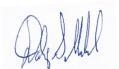 Dalip S. MahalPresident, Ace Probate LiquidatorsP.S. I have 25 years of project management experience and my partner has 30 years of real estate experience. So we can end your probate worries quickly. But please hurry! Every day you delay costs you money. Call 1-888-354-5419 and ask for your FREE appraisal.Ace Probate Liquidators • 815 1st Avenue #146 • Seattle, WA 98104-1404 • 1-888-354-5419